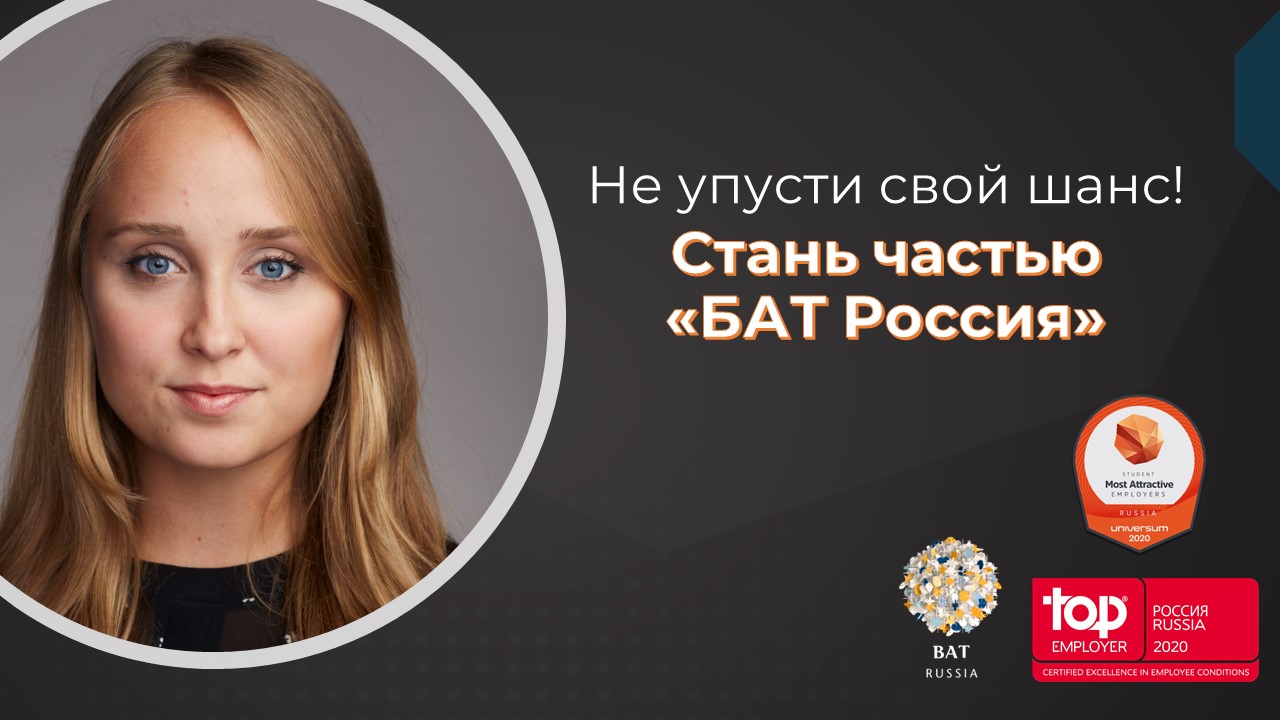 Global Graduate Programme (GGP). Operations.Привет! Если ты выпускник или окончил вуз не более 3 лет назад и хочешь:Стать менеджером всего за 18 месяцев;Поработать с лучшими профессионалами FMCG-индустрии;Развить hard и soft skills, прокачать свои лидерские компетенции и стать настоящим профессионалом в своей области.Тогда прямо сейчас переходи по ссылке и откликайся на вакансию Global Graduate Programme (GGP) от «БАТ Россия» по направлению управление производством и поставками.Это роль точно тебе подходит, если:•	окончил ВУЗ не более 3 лет назад;•	свободно говоришь по-английски; •	готов к командировкам и переездам;•	умеешь работать в команде.Чему ты научишься?•	работать над внедрением нового продукта; •	следить за качеством продукта; •	работать с поставщиками; •	управлять цепочками поставок.Условия:•	полная занятость (40 часов в неделю);•	зарплата — 92 300 руб. в месяц + ежегодный бонус;•	социальное и медицинское страхование; •	компенсация расходов при переезде.Откликайся по ссылке: https://hh.ru/vacancy/32138135Не упусти свой шанс!#bat_career #bat_ggp #bat_operations 